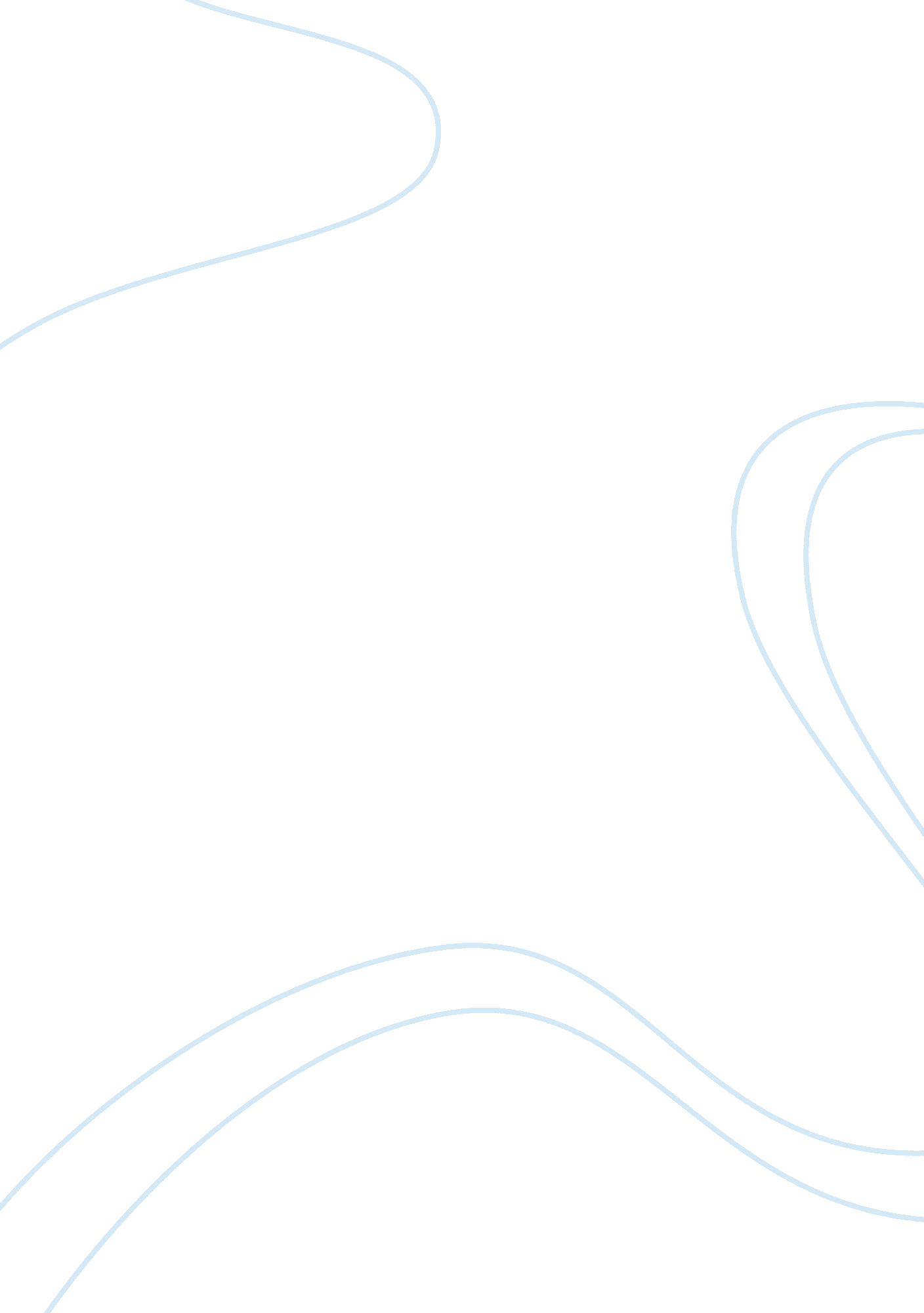 Concepts in autopsy investigation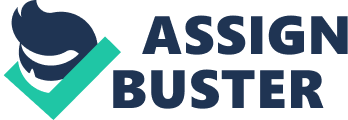 Homicide Investigation Outline the five specific steps involved in the complete medicolegal autopsy (postmortem examination) and provide the purposes for doing it. Evaluate the differences between: 1) the cause of death, 2) the manner of death, and 3) the mode of death. Science keeps on shaping the universe of equity, filling wrongdoing examinations and meaning the advancement of current innovation. While measurable science incorporates a huge number of strategies, the writing to take after will concentrate on the craft of criminological post-mortem. In spite of the fact that autopsies are all the most frequently utilized for purposes disconnected to wrongdoing, they assume such an urgent part in homicide examinations, that this field of legal science has an extensive effect on where the examination ought to start (Gallaghe, Burton, McDonald, & Goldman, 2003). Legal pathologists perform autopsies with the objective of uncovering as numerous truths applicable to the examination of criminal cases. For example, how the victimized person kicked the bucket, when the death happened, what created the demise, and the way of the death being referred to. Examination of the outer body for different markings or physical gimmicks will give pieces of information with respect to how the victimized person kicked the bucket, when the demise happened, what brought about the death, and the way of death of the victimized person being referred to. The outer examination can likewise uncover the personality of the exploited person through recognizing skin colorations, ethnicity, sex, surmised age, hair shade and length, and in addition eye color depending upon the reason for death and/or the state of deterioration in addition to different variables. The inner examination of the body can further answer those inquiries that stay after the outer examination (Roulson, Benbow, & Hasleton, 2005). Through various diverse methodologies, the inside examination comprises of reviewing the inward organs of the body for confirmation of trauma or different signs of the reason for death. The significant methods of scientific science and the capacities of the criminological pathologist in the investigative procedure are wonderful and frequently are the beginning stage for specialists in criminal cases. The writing that takes after uncovers those particular strategies and the reason that they serve in criminological post-mortems. Cause, Mechanism, and Manner of Death At the point when a death occurs, a doctor or therapeutic analyst must round out a death authentication. So as to legitimately finish this archive, they must focus three things: the reason, the instrument, and the way of death. There is regularly disarray about which will be which. The reason for death is the malady or damage that creates the physiological disturbance inside the body, bringing about death, for instance, a shot wound to the midsection. The system of death is the physiological unsettling that brings about the death. An illustration of a system of death because of the discharge wound depicted above is exsanguination (great blood misfortune). To wrap things up, the way of death is the way the death came to fruition. Outline and describe the nine specific things about the body that can help to identify it and prepare it for an autopsy After death examinations consider the assessment of new indicative tests, surgical systems, gadgets, and medications. The revelation of infectious diseases, heritable sicknesses, and natural poisons is conceivable. The posthumous revelation of word related maladies and an ecological peril give profit to the group. Post-mortem examination likewise gives an expansion of therapeutic learning and intends to record the well being of society by creating substantial mortality facts (Roulson, Benbow, & Hasleton, 2005). In legal post-mortem examinations, the after death examination builds the reason and the way of death. Despite whether a post-mortem examination is for restorative or scientific purposes, an educated choice with respect to the post-mortem starts with learning pathologists, clinicians, and human services foundations. Lawful contemplations encompass death the autopsy ought to be viewed as and included in post-mortem examination exchanges. Pathologists need to be concerned with issues of approval, execution, deformation, organ maintenance, disappointment to diagnose, and the unapproved arrival of the post-mortem discoveries (report). The apprehension of medicinal carelessness claims focused around post-mortem examination execution or nonperformance is likewise of critics to both clinicians and health awareness establishments. Explain why the bodies of alcoholics are more difficult to accurately determine the cause of death as suspicious or possibly homicidal. The deciding reason for death is the most imperative undertaking a pathologist can perform amid the course of a post-mortem. Regarding legitimateness it is a need for law authorization to have the capacity to demonstrate without question that the expert has passed on of means other than characteristic reasons. Without a doubt such are the facts of homicide in parts of the world that it is a fundamental necessity for any person who has passed on suddenly to have an examination performed on them to demonstrate unquestionably the reason for death and preclude the possibility of treachery. Variables to Consider Deciding the reason for death is carried out by taking various components into thought. Firstly was the deceased found in an area where he or she would not regularly have been? Were they in a state of disrobing or have obvious wounds not typically display in a common death? On the off chance that wounds were available would they, say they were the aftereffect of a blade or firearm assault? These inquiries must be addressed and addressed agreeably according to a pathologist. In a few deaths an investigation is important to settle on how an individual died or passed away- be it death by misfortune, unplanned demise or characteristic reasons and a pathologist will be called upon to give master affirmation that will demonstrate without question what the reason for death really was. Choosing a Reason The accurate nature of death is such that demonstrating how it happened can in some cases be a troublesome assignment. There strength, not so much be unmistakable indications of how demise happened and in like manner there power wasn’t any history of health to fall over on as a method for conclusion. Medical records, psychiatric or medical reports and explanations from the closest relative are all obliged when demise happens without any cautioning (Roulson, Benbow, & Hasleton, 2005). This is so a point by point picture of the singular’s life could be developed along the way. This is helpful if – for instance – the expired experienced large amounts of anxiety and where heart disappointment may have been a probability. At the same time the principle path in which the reason for death might be dead set is via doing a post-mortem examination; a post-mortem offers clear confirmation as to the reason for death furthermore can reveal insight into how the death happened. Case in point if the exploited person died or passed away as an aftereffect of a deadly cutting an autopsy can demonstrate that the culprit was either left given or right, taller or more diminutive, heavier or lighter, all qualities which are helpful in developing a physical profile of the aggressor. In the same way a post-mortem can demonstrate if the expired attempted to safeguard themselves or was just overcome by their aggressor; again valuable data when developing a picture of a wrongdoing. these focuses an examination can likewise go somehow to helping gauge the time of death, something that could be made unpredictable if the expert has been discovered outside or has been found after a long time of being absent. Again, deciding the reason for death and evaluating the time of death are gigantically helpful in any criminal examination and present important intimations as to the last minutes or hours of a singular life before they died. Write and essay describing the five specific purposes of ordering a medicolegal autopsy by the medical examiner and the rationale behind each type of request. Medicolegal examinations give confirmation to legitimate activity and show and make accessible information on ascertainment of the particular reasons for the unnatural demise (crimes, mischance’s, suicides, and so forth.) in a specific geographic range (Roulson, Benbow, & Hasleton, 2005). The unnatural death is one of the markers of social and mental wellbeing status of the general public. Crime eludes the death of one person as the aftereffect of behavior of an alternate An autopsy is an exam of the assortment of an individual who has passed on. The motivation behind a post-mortem is to answer addresses about the individual’s ailment or the reason for death. Also, examinations give significant data that help specialists, spare the lives of others. Autopsies are performed by extraordinarily prepared doctors, called pathologists. The autopsy starts with a complete outer examination. The body weight and stature are recorded, and recognizing stamps, for example, scars and tattoos are archived. The internal examination starts with the formation of a Y or U- formed cut from both shoulders, joining over the sternum and proceeding down to the pubic bone. Collections of deceasing persons are brought to this office in light of the fact that the law obliges that the restorative analyst research deaths of persons kicking the bucket from “ savagery, or all of a sudden when in evident wellbeing, or in any suspicious, uncommon or unnatural way.” The Medical examiner is in charge of deciding the reason and the way of their demise. A body might likewise be brought to the Restorative examiner’s Office if the personality of the deceased or the closest relative is obscure. The choice regarding whether an autopsy will be performed is at the carefulness of the criminological pathologist relegated to the case. What categories of death can be investigated and only certified by the chief medical examiner or coroner. all deaths in which there is some motivation to accept that the death is not because of a characteristic malady methodology, is a manslaughter, suicide, mischance or one of the numerous sorts of deaths said by law, must be accounted for to the workplace. Just Medical examiner can explore and sign the Demise Testament if the death is identified with a crime, suicide, mishap, a patient with no going to doctor, a mechanic related demise, an unidentified individual or where there is some restorative motivation to consider that the death may be because of an infectious infection Those deaths that are obviously destructive, self-destructive, or happening under suspicious or obscure circumstances Resulting from the unlawful utilization of controlled substances or the utilization or ill-use of chemicals or lethal operators. Occurring while detained or while in the care of a law requirement officer. Apparently unintentional or after a pain or harm. By illness, harm or poisonous operator amid or emerging from work. While not under the consideration of a doctor amid the period promptly going before the demise. Related to illness which may constitute a danger to the wellbeing of the overall population. In which human remains have been discarded offensively References Brian Gallagher, Burton EC, McDonald KM, Goldman L (2003). “ Changes in rates of autopsy-detected diagnostic errors over time: a systematic review”. JAMA 289(21): 2849–56. Roulson J, Benbow EW, Hasleton PS (2005). “ Discrepancies between clinical and autopsy diagnosis and the value of post mortem histology; a meta-analysis and review”. Histopathology 47(6): 551–9. 